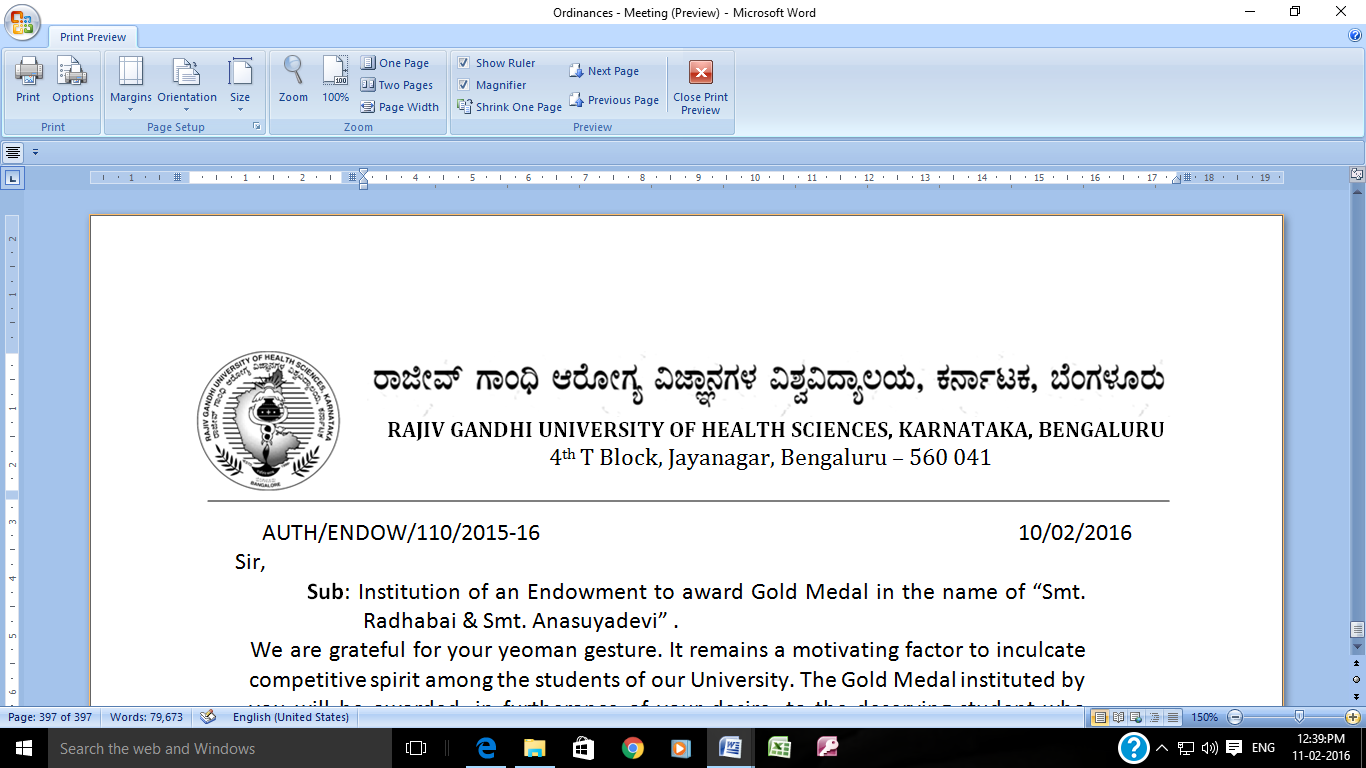 FORMAT OF APPLICATION FOR PERMANENT AFFILIATION(Please write ‘Not applicable’ if any information is not applicable to your college)Course for which Permanent affiliation is sought -GENERAL INFORMATIONAny other information:- SIGNATURE OF THE DESIGNATED OFFICEROR HEAD OF THE INSTITUTIONEnclosures to the Application for Permanent Affiliation ANNEXURE- 1CONSTITUTION OF APPLICANT COLLEGEAny other information: -SIGNATURE OF THE DESIGNATED OFFICEROR HEAD OF THE INSTITUTIONANNEXURE- 2FINANCIAL STATUSAny other information: -SIGNATURE OF THE DESIGNATED OFFICEROR HEAD OF THE INSTITUTIONANNEXURE- 3DETAILS OF SANCTION FROM THE VARIOUS AUTHORITIESAny other information: -SIGNATURE OF THE DESIGNATED OFFICEROR HEAD OF THE INSTITUTIONANNEXURE- 4INFRASTRUCTURE(Under each head whether the extent of floor area allotted is as per Apex Body norms should be indicated)Any other information: -SIGNATURE OF THE DESIGNATED OFFICEROR HEAD OF THE INSTITUTIONANNEXURE- 5STAFF DETAILSAny other information: -SIGNATURE OF THE DESIGNATED OFFICEROR HEAD OF THE INSTITUTIONANNEXURE- 6ACADEMIC DETAILS(Information for the last three years should be furnished)Any other information: -SIGNATURE OF THE DESIGNATED OFFICEROR HEAD OF THE INSTITUTIONName of the college /Institution:Whether the college is established by State Government/ Central Government / University/ Autonomous Body/ Trust or Society (Copy of the document to be enclosed):Name & Address of Trustees/Board of Directors:Status of the college (Independent institution or a wing of another college):Address of the college:Address of the Registered office:Website details:Year of starting the collegeRegistration No. & Date::Name of the Head of the College/ Institution  Address:Telephone:Fax:Mobile:E-mail ID::NAAC Accreditation detailsNo. of years Whether the details furnished as per Annexures 1 to 6Whether undertakings furnished as per clause 14.6 of the Statutes on a stamp paperParticulars of fee paidParticulars of fee paidParticulars of fee paidPermanent affiliation feeSecurity Deposit amount 1(a) Whether the college is established by State Government/ Central Government / University/ Autonomous Body/ Trust or Society (b) Date of commencement of 1st Batch Admission(c) Incorporation details:Valid Documents viz., byelaws, trust deed, certification of incorporation, MOA/ MOU etc., to be enclosedDate of Registration/ RenewalDate Valid up to2. GOVERNING COUNCIL /ADVISORY COMMITTEE2. GOVERNING COUNCIL /ADVISORY COMMITTEE2. GOVERNING COUNCIL /ADVISORY COMMITTEE2(a)Members of Governing Council/ Advisory Body etc., List to be furnished with qualification,  experience in the concerned fieldMobile No. & e-mail address(b)Whether adequate representation from Society and faculty is there(c)No. of Governing Council meetings held during the last 3 years Year wise dates(d)For how many meetings representatives of RGUHS were invited/attended, last three years(e)Annual Report of institution for the last 3 yearsName of the authority managing the funds of the collegeDetails of resources for the last 3 yearsBalance sheet and audited statement of accounts for the last 3 yearsDetails of Tuition Fee and other fees etc., collected during the last 3 yearsGrant in aid received if any during the last 3 yearsAny other informationPermission of Government of KarnatakaSanction order No. & DatePermission of the concerned Council/ Apex Body (Eg: MCI/DCI/UGC/ AICTE etc.,)Sanction order No. & DateValid upto Latest affiliation granted by RGUHSSanction order No. & DateValid upto Permission of Government of India wherever applicableLandLandLand1.Building:Statutory clearances- Fire/Pollution Board/Municipal Corporation2.Extent as per Apex Body requirementTotal Extent of land in possession Ownership details : - OwnLeaseRentSupporting documents: Sale Deed/Lease Agreement/Rental Agreement etc.,:College BuildingCollege BuildingCollege BuildingAdministrative Block: -Extent as per Apex Body requirementTotal floor area: -  Ownership details : - OwnLeaseRentSupporting documents: Sale Deed/Lease Agreement/Rental Agreement etc.,Common facilities:Committee/Board RoomsLecture HallAuditoriumSeminar hallsDepartments: -Total floor areaLecture HallSeminar hall/roomDemonstration roomMuseumLaboratoryAuditorium Audio –Visual EquipmentExamination HallOthersLaboratory: -AreaEquipment detailsScope of workAnimal House: -AreaNo. of StaffEquipmentScope of workCommittee Rooms: -AreaNo. of roomsCommon Rooms/Board Rooms: -Male studentsFemale studentsHospital /Clinical BuildingHospital /Clinical BuildingHospital /Clinical BuildingClinical & Hospital facility: -Name of the Hospital and full addressTotal areaTotal plinth AreaWhether owned/rented or lease holdThere is a tie up supported documents to be furnished Distance between hospital & collegeSanctioned bed strengthDaily average OPDDaily average IPDParticulars of Hospital building:Administrative block:  i) Areaii) Clinical department for       training and teachingiii) Distribution for beds for     different clinical departmentiv) Facilities/Equipments      provided in Laboratory      Medicine       v) Facilities like CSSD, Kitchen,          Laundry, Canteen, Pharmacy,          Stores, Medical Record          Keeping, Waste disposal          Facilities – ETP/STP- As per          Pollution  Control Board          Norms.        Licence particulars Student Hostels: -AreaWhether own/rental or lease holdNo. of roomsDistance from the collegeFurniture provided to each studentTransport facility provided (whether own or hired, if own vehicle registration No. etc)(Separate details for male and female hostel)Staff quarters : -No. of quartersFor PrincipalFor Officers/facultyFor non-teaching staffLibrary: -Total floor areaTotal number of books, journals, publications, literatures available(Indian and Foreign publication  to be mentioned separately)List of equipments :ComputersInternet connectionAudio visual equipmentsTelephoneE-mailHELINET Others please specifyDigital Library: -Online and hard copy titlesOther resourcesComputer Lab: -No. of computersWhether as per Apex Body normsPlayground and other facilities available for students for sports and recreational activitiesDetails of safety arrangement viz., fire fighting etc.,Staff position: -TeachingNon-TeachingOthersDetails of staff working : -Details of staff working : -NOTESeparate details for Dean/Director/Principal, Teaching, Non-teaching, (full time, part time, guest faculty), Library, Hostel and Hospital to be furnished and also whether the staff strength is in accordance with Apex Body norms should also be indicated. If there is shortage of staff reasons and arrangements made for recruitment should be furnished.NOTESeparate details for Dean/Director/Principal, Teaching, Non-teaching, (full time, part time, guest faculty), Library, Hostel and Hospital to be furnished and also whether the staff strength is in accordance with Apex Body norms should also be indicated. If there is shortage of staff reasons and arrangements made for recruitment should be furnished.NOTESeparate details for Dean/Director/Principal, Teaching, Non-teaching, (full time, part time, guest faculty), Library, Hostel and Hospital to be furnished and also whether the staff strength is in accordance with Apex Body norms should also be indicated. If there is shortage of staff reasons and arrangements made for recruitment should be furnished.Whether the staffs have been appointed as per norms prescribed by the Apex Body and the University.Whether the staffs are being paid full salary and allowances regularly and timely as prescribed by the Apex Body, University and Government.Sanctioned intake (supporting document to be enclosed)No. of students admittedNo. of students who have left the coursePass percentage : -Gold MedalDistinction1st ClassDetails of publications etc.,Details of publications etc.,Extracurricular activities : -SportsHealth CampsDetails of Students welfare programmes : -Incentives for presentation/publicationScholarship/financial assistance to deserving studentsAnti ragging measures undertakingSexual Harassment reddressal measuresSC/ST CellStudent Grievances Cell(Details of the names of the committee members and constitution of the committee to be furnished)